磁铁被分割后会怎样？不可思议的磁铁。所需时间20分钟。实验内容将橡胶磁铁用剪刀剪开（如下图）。不管切成多小，都能吸附铁砂，证明它还是一块磁铁。反之，将剪开的磁铁按剪开时的顺序接到一块儿，又会变成原来的磁铁。所需材料橡胶磁铁，剪刀，铁砂，薄的纸或棉布。实验方法和技巧如图所示用剪刀剪开橡胶磁铁。在磁铁上铺上薄纸或棉布。再在上面洒铁砂。不管磁铁有多小，它的两端总是会吸附有铁砂。即不管怎么剪，它都依然是磁铁。反之，将剪开的磁铁按剪开时的顺序接到一块儿，从图中也可以看出，它又会变成原来的磁铁了。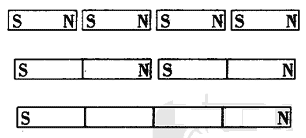 延伸录音带和录像带就是同样的原理。